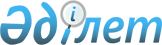 О проведении приписки граждан Целиноградского района 1992 года рождения к призывному участку
					
			Утративший силу
			
			
		
					Решение Целиноградского районного маслихата Акмолинской области от 26 декабря 2008 года № 19. Зарегистрировано Управлением юстициии Целиноградского района Акмолинской области 23 января 2009 года № 1-17-81. Утратило силу - решением Целиноградского районного маслихата Акмолинской области от 3 декабря 2009 года № 12      Сноска. Утратило силу - решением Целиноградского районного маслихата Акмолинской области от 3 декабря 2009 года № 12

      В соответствии со статьями 33,37 Закона Республики Казахстан от 23 января 2001 года « О местном государственном управлении в Республике Казахстан», статьей 17 Закона Республики Казахстан от 8 июля 2005 года «О воинской обязанности и воинской службе», постановлением Правительства Республики Казахстан от 5 мая 2006 года № 371 « Об утверждении Правил о порядке ведения воинского учета военнообязанных и призывников в Республике Казахстан, в целях принятия граждан на воинский учет, определения их количества, степени годности к воинской службе,установления общеобразовательного уровня, полученной специальности и уровня физической подготовленности аким Целиноградского района РЕШИЛ:



      1. Организовать и провести в январе-марте 2008 года приписку граждан 1992 года рождения мужского пола, которым в год приписки исполняется семнадцать лет к призывному участку Государственного учреждения «Отдела по делам обороны Целиноградского района» (далее ГУ).



      2. Начальнику ГУ «Отдела по делам обороны Целиноградского района» (Маденову Р.Ш.) (по согласованию) провести вызов граждан, подлежащих приписке.



      3. Главному врачу Государственного коммунального казенного предприятия «Целиноградская районная поликлиника» (Юрьевой И.В.)

(по согласованию): выделить в распоряжение приписной комиссии района необходимое количество врачей-специалистов и средний медицинский персонал для проведения медицинского освидетельствования допризывников;



      4. Акимам сельских округов, руководителям предприятий, учреждений, организаций, учебных заведений района независимо от форм собственности (по согласованию) обеспечить:

      1) явку на призывной пункт граждан, подлежащих приписке, освободить их от работы и учебы на время, необходимое для выполнения обязанностей, связанных с постановкой допризывников на воинский учет;

      2) оповещение граждан, подлежащих приписке, о вызове их в ГУ «Отдел по делам обороны Целиноградского района» и своевременное прибытие по этому вызову;



      5. Государственному учреждению «Отделу экономики и бюджетного планирования Целиноградского района» (Ибраевой А.Б.) предусмотреть выделение денежных средств на проведение приписки граждан, согласно утвержденному бюджету района на 2009 год.



      6. Государственному учреждению «Отделу занятости и социальных программ Целиноградского района» (Аширову А.А.) обеспечить призывной участок техническими работниками на период работы комиссии по приписке граждан.



      7. Начальнику Государственного учреждения «Районного отдела внутренних дел Целиноградского района» (Гали А.К.) (по согласованию):

      1) производить розыск и задержание лиц, уклоняющихся от выполнения воинской обязанности;

      2) в период работы комиссии по приписки граждан к призывному участку обеспечить охрану общественного порядка на призывном пункте с выделением сотрудника на весь период приписки.



      8. Контроль за исполнением настоящего решения возложить на заместителя акима Целиноградского района Жанбаева Б.А.



      9. Настоящее решение вступает в силу со дня государственной регистрации в Управлении юстиции Целиноградского района и вводится в действие со дня его официального опубликования в районных газетах «Призыв», «Ұран».      Аким района                             М. Мынжанов.СОГЛАСОВАНО:Начальник ГУ «Отдела

по делам обороны Целиноградского района»        Р. МаденовГлавный врач ГККП

«Целиноградская районная поликлиника»            В. ЮрьеваНачальник ГУ «Районного

отдела внутренних дел Целиноградского района»    А. Гали
					© 2012. РГП на ПХВ «Институт законодательства и правовой информации Республики Казахстан» Министерства юстиции Республики Казахстан
				